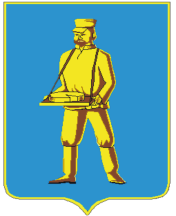 СОВЕТ ДЕПУТАТОВЛОТОШИНСКОГО МУНИЦИПАЛЬНОГО РАЙОНАМОСКОВСКОЙ ОБЛАСТИР Е Ш Е Н И Еот 15.11.2018  № 492/49Об утверждении перечня имущества, предлагаемого к передаче из собственности Лотошинского муниципального района Московской области в собственность городского поселения Лотошино Лотошинского муниципального района Московской области Рассмотрев обращение Администрации городского поселения Лотошино Лотошинского муниципального района Московской области от 27.09.2018 №3-53/412, руководствуясь Федеральным законом от 06.10.2003 №131 «Об общих принципах организации местного самоуправления в Российской Федерации», постановлением Правительства РФ от 13.06.2006 №374 «О перечнях документов, необходимых для принятия решения о передаче имущества из федеральной собственности в собственность субъекта Российской Федерации или муниципальную собственность, из собственности субъекта Российской Федерации в федеральную собственность или муниципальную собственность, из муниципальной собственности в федеральную собственность или собственность субъекта Российской Федерации», принимая во внимание согласие Администрации Лотошинского муниципального района Московской области от 19.10.2018 №1/16-6775, Совет депутатов Лотошинского муниципального района Московской областир е ш и л: Утвердить перечень имущества, предлагаемого к передаче из муниципальной собственности Лотошинского муниципального района Московской области в собственность городского поселения Лотошино Лотошинского муниципального района Московской области, согласно приложению к настоящему решению.   2. Передать в собственность городского поселения Лотошино Лотошинского муниципального района Московской области из собственности Лотошинского муниципального района Московской области имущество, указанное в приложении к настоящему решению.             3. Опубликовать настоящее решение в газете «Сельская новь» и разместить на официальном сайте www.лотошинье. рф.Председатель Совета депутатовЛотошинского муниципального района                                             В.В.МоляровГлава Лотошинскогомуниципального района				  	                    Е.Л. ДолгасоваВЕРНО:Разослать: депутатам – 15 экз., Комитету по управлению имуществом – 4 экз. (заверенных), администрации  г.п.Лотошино - 3 экз. (заверенных), Совету депутатов г.п.Лотошино, прокурору,  газете «Сельская новь», юридическому отделу,  в дело.                                                                                                                                   Приложение к                                                                                                                                                          Решению  Совета депутатов                                                                                                                                                                             Лотошинского муниципального района                                                                                                                                             Московской области                                                                                                                                                   от 15.11.2018  № 492/49ПЕРЕЧЕНЬ имущества, предлагаемого к передаче из собственности Лотошинского муниципального района Московской области в собственность городского поселения Лотошино Лотошинского муниципального района Московской области№п/пПолное наименование организацииАдрес места нахождения организации, ИНН организацииНаименование имуществаАдрес места нахождения имуществаИндивидуализирующие характеристики имущества1.Плотина пруда «Красный ручей»Московская область, Лотошинский район, рп.Лотошино, ул.МикрорайонПротяженность 88 м, кадастровый номер: 50:02:0000000:8050, балансовая стоимость 87 670 руб.